      					ASSIGNMENT 8(UNIT 15)CLASS 3rd 										MATHS	1. Blanks (a)	1 hour =________ minutes			(b)	1 day = _________ hours(c)	1 minute = ______seconds(d)	1 month = _______ days(e)	1 week = ___days(f)	1 year =  ______ days2. Change (a)	7 hours 40 minutes to minutes(b)	9 days to hours(c)	6 weeks 2 days to days(d)	8 months to days(e)	3 minutes 15 seconds to seconds3. Change (a)	24 minutes to seconds(b)	13 hours 45 minutes to minutes(c)	4 months 25days to days4. Tell the time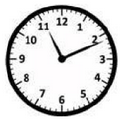 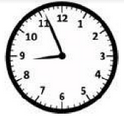 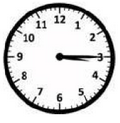 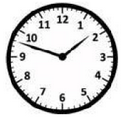 